1.- Calcula las siguientes sumas	    23 + 36		      17 + 54			 27 + 27		     34 + 46		      		      		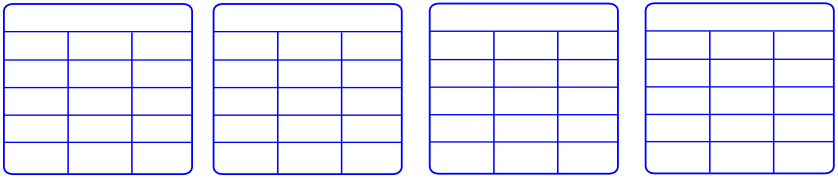 2.- Resuelve estas sumas usando la tabla numérica.      16 + 27 = ________				    34 + 26 = ________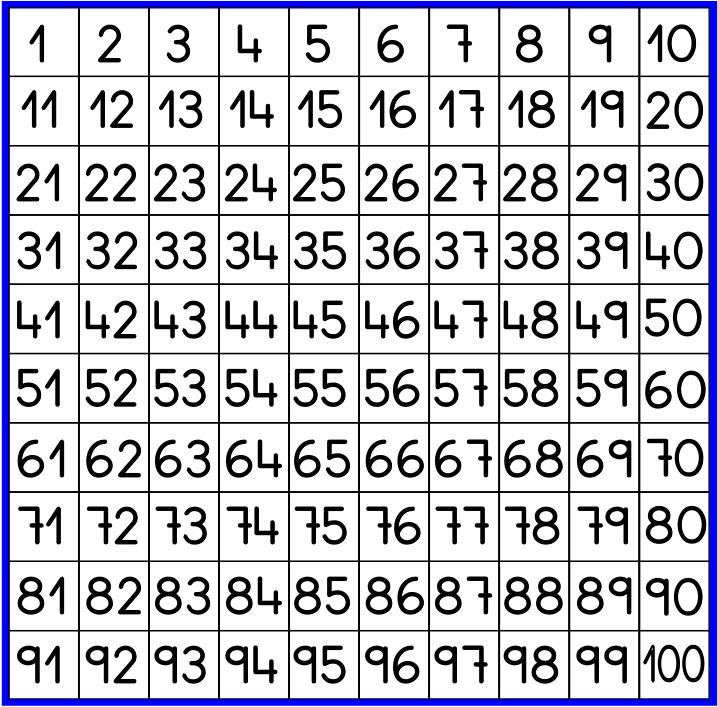 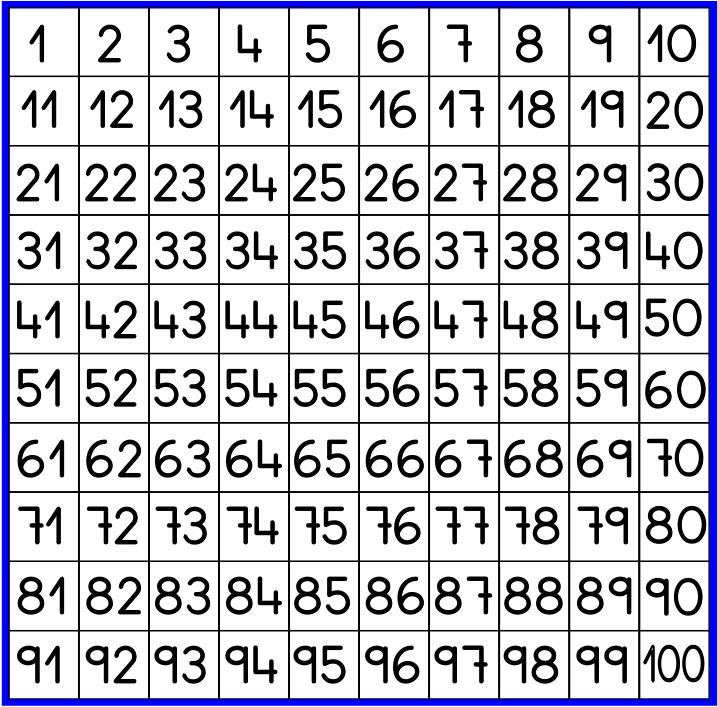 3.- Rodea de rojo las línea recta, de azul la curva y de verde las que sean curva y recta a la vez.4.- Calcula las siguientes restas.	    35 - 22		      46 - 28			42 – 24 		     26 - 19		      		      		5.- Resuelve estas restas usando la tabla numérica.      28 - 15 = ________				    53 - 26 = ________6- Rodea de rojo las líneas abiertas y de azul las líneas cerradas.7.- Tengo treinta y tres canicas. Si me regalan veintiocho. ¿Cuántas tengo ahora?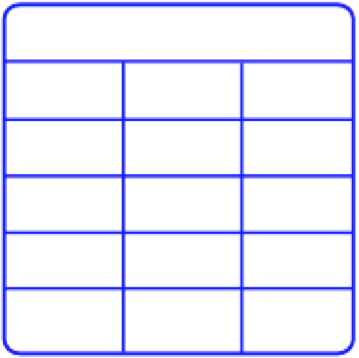 	          Respuesta: _____________________________EVAL. U.8    MATEMÁTICAS  ABN/CBC   1º PRIM.FECHA:NOMBRE:                                                                                       CURSO:NOMBRE:                                                                                       CURSO: